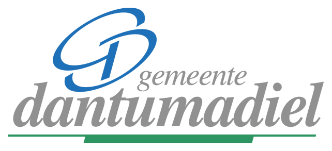 Aanvraagformulier subsidie Feesten dorpen DantumadielDit formulier hoort bij een subsidieaanvraag voor Feesten dorpen in de gemeente DantumadielAlleen volledig ingevulde en ondertekende formulieren worden in behandeling genomen.Datum					_________________________________________________Naam aanvragende organisatie		_________________________________________________Handelsregisternummer*		_________________________________________________*Het handelsregisternummer is gelijk aan het Kamer van Koophandel nummerContactgegevens organisatieNaam secretariaat			_________________________________________________Straat en huisnummer			_________________________________________________Postcode en plaats			_________________________________________________Telefoonnummer			_________________________________________________E-mail adres				_________________________________________________Financiële gegevens organisatieIBAN-nummer organisatie		_________________________________________________Ten name van				_________________________________________________Hoeveel subsidie vraagt u aan?Bovengenoemde vereniging of stichting vraagt hierbij om in aanmerking te komen voor een eenmalige subsidie van € _________________.Aanvullende informatieVindt de activiteit plaats in de gemeente? 				O ja	 O neeIs de activiteit voor iedereen toegankelijk?				O ja	 O neeOmschrijving activiteitHieronder kunt u de activiteit waar u subsidie voor aanvraagt omschrijven. U mag ook een eigen activiteitenplan/projectplan als bijlage toevoegen.____________________________________________________________________________________________________________________________________________________________________________________________________________________________________________________________________________________________________________________________________________________________________________________________________________________________________________________________________________________________________________________________________________________________________________________________________________________________________________________________________________________________________________________________________________________________________________________________________________________________________________________________________________________________________________________________________________________________________________________________________________VerklaringHiermee verklaren wij, het bestuur van bovengenoemde vereniging/stichting, dat:deze aanvraag volledig en naar waarheid zijn ingevuld;de gevraagde subsidie wordt gebruikt voor de activiteiten waarvoor deze zijn aangevraagd.Ondertekening namens het bestuur (door het bestuur gemachtigd om te ondertekenen):Naam bestuurslid : 				Handtekening_____________________________________  ________________________________Waar moet u de aanvraag indienen?U kunt uw aanvraag indienen door dit formulier te mailen naar subsidiebureau@dantumadiel.frl of te sturen naar:Gemeente DantumadielT.a.v. Team Beleid Sociaal Domein Postbus 229104 ZG DamwâldHeeft u vragen?Voor meer informatie kunt u contact met ons opnemen via tel. 0519-298888 of door een e-mail te sturen naar subsidiebureau@dantumadiel.frl.